IV. ДОПОЛНИТЕЛЬНЫЙ РАЗДЕЛ Краткая презентация Программы4.1. Возрастные и иные категории детей, на которых ориентирована Программа.Основная общеобразовательная программа –образовательная программа дошкольного образования муниципального автономного дошкольного образовательного учреждения «Центр развития ребенка - Детский сад №371» г. Перми ориентирована на воспитание, развитие и обучение детей в возрасте от 2 месяцев до 7 лет, посещающие группы общеразвивающей направленности, с учетом их возрастных и индивидуальных особенностей по основным направлениям – физическому развитию, социально-коммуникативному развитию, познавательному развитию, речевому и художественно-эстетическому развитию.Содержание образовательного и воспитательного процесса выстроено в соответствии ФГОС дошкольного образования, Федеральной образовательной программы, нормативными документами, регламентирующие деятельность в области дошкольного образования. Программа определяет объем, содержание, организацию образовательной деятельности, отражает основные направления воспитательной работы по социализации воспитанников на основе базовых ценностей российского общества, планируемые результаты ее освоения и включает обязательную часть и часть, формируемую участниками образовательных отношений.Реализация задач осуществляется в процессе различных видах деткой деятельности.Дети с ограниченными возможностями здоровья (ОВЗ) получают дошкольное образование в группах компенсирующей направленности.4.2. Ссылка на федеральную программуПрограмма опирается на Федеральную образовательную программу дошкольного образования (ФОП ДО), утвержденную Приказом Министерства просвещения Российской федерации №1028 от 25 ноября 2022г.Часть, формируемая участниками образовательных отношений, реализуется в соответствии с рабочими программами:4.3. Характеристика взаимодействия педагогического коллектива с семьями детей.Основная цель взаимодействия МАДОУ «ЦРР- Детский сад №371» г. Перми с семьями воспитанников — сохранение и укрепление здоровья детей, обеспечение их эмоционального благополучия, комплексное всестороннее развитие и создание оптимальных условий для развития личности каждого ребенка, путем обеспечения единства подходов к воспитанию детей в условиях дошкольного образовательного учреждения и семьи, и повышения компетентности родителей в области воспитания.Детский сад должен создавать возможности (ФГОС ДО п. 3.2.8.):для предоставления информации о Программе семье и всем заинтересованным лицам, вовлеченным в образовательную деятельность, а также широкой общественности; для взрослых по поиску, использованию материалов, обеспечивающих реализацию Программы, в том числе в информационной среде; для обсуждения с родителями (законными представителями) детей вопросов, связанных с планированием и реализацией Программы.Семья является институтом первичной социализации и образования, который оказывает большое влияние на развитие ребенка. Поэтому педагогам необходимо учитывать в своей работе такие факторы, как условия жизни в семье, состав семьи, ее ценности и традиции, а также уважать и признавать способности и достижения родителей (законных представителей) в деле воспитания и развития их детей. Только в диалоге обе стороны могут узнать, как ребенок ведет себя в другой жизненной среде. Обмен информацией о ребенке является основой для открытого, доверительного и интенсивного сотрудничества между родителями (законными представителями) и воспитателями в деле образования и воспитания, обеспечения их полноценного развития.Система работы с родителями включает:ознакомление родителей с результатами работы ДОУ на тематических встречах, анализом участия родительской общественности в жизни ДОУ;ознакомление родителей с содержанием работы ДОУ, направленной на физическое, психическое и социально-эмоциональное развитие ребенка;обучение конкретным приемам и методам воспитания и развития ребенка в разных видах детской деятельности на семинарах-практикумах, консультациях и открытых занятиях.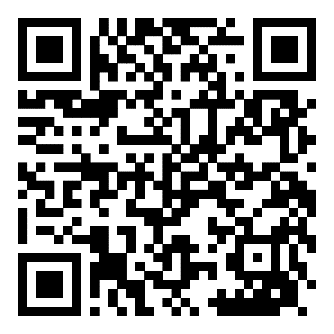 ФОП ДО реализуется педагогическими работниками ДОО во всех помещениях и на территории детского сада, со всеми детьми ДОО. Составляет, примерно 90% от общего объема Программы.Программа Ссылка на содержание программыРабочая программа «Роботроник»https://disk.yandex.ru/i/48xCQmCxVkC4yg Рабочая программи «Речевик»https://disk.yandex.ru/d/6aZdZ3sOwDpciw Парциальная программа«Социальное развитие старших дошкольников в ходе подготовки и проведения образовательных событий»https://disk.yandex.ru/i/gbEqAHxSGooCVA Парциальная программа «ЦИФРА»по социально-коммуникативному развитию детей старшего дошкольного возраста с использованием цифрового оборудованияhttps://disk.yandex.ru/i/D4f0ZhB7aTpIfg 